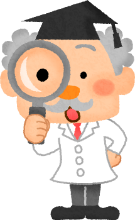 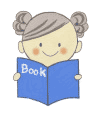 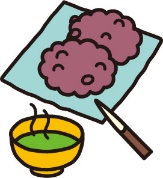 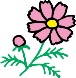 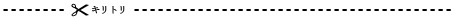 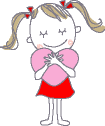 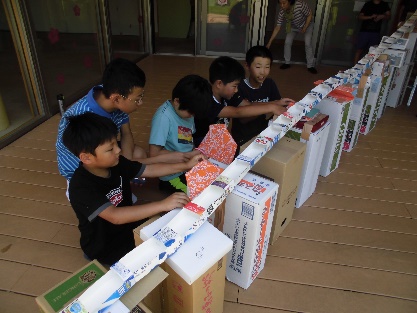 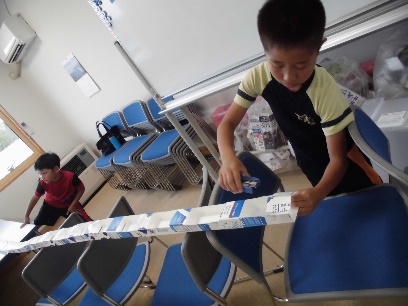 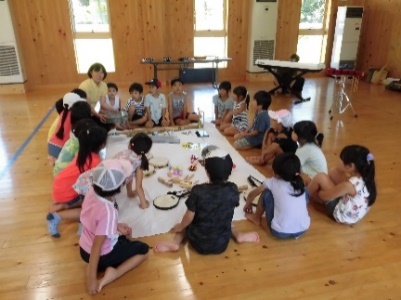 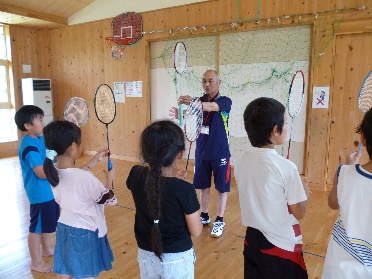 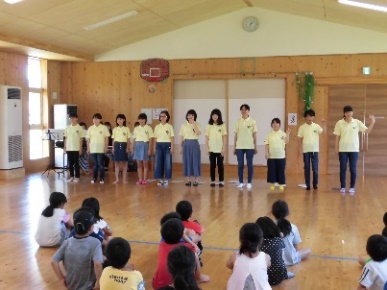 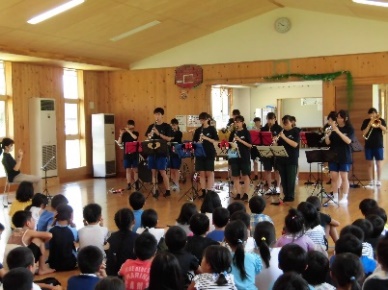 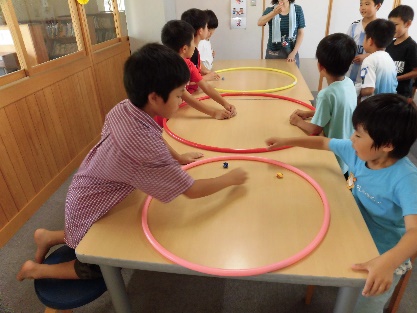 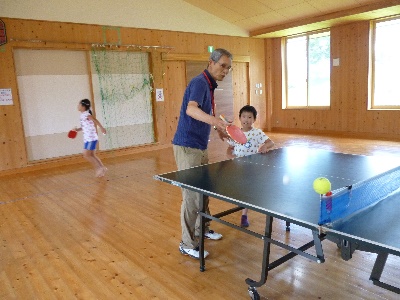 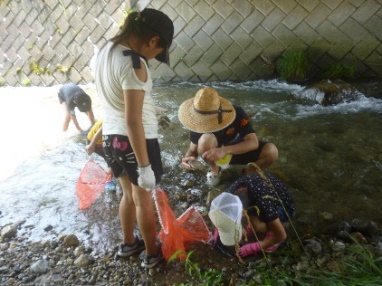 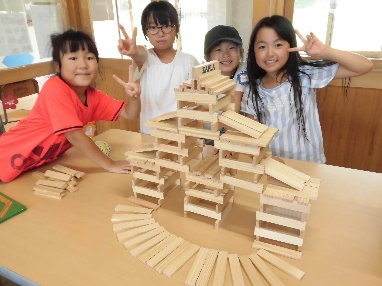 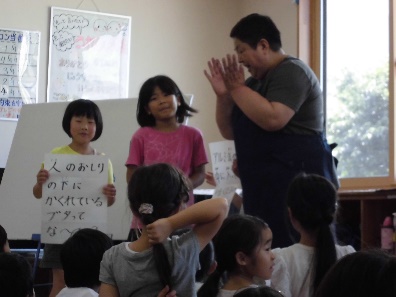 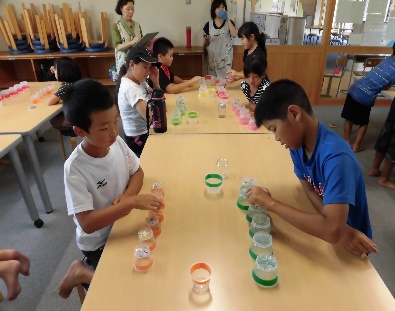 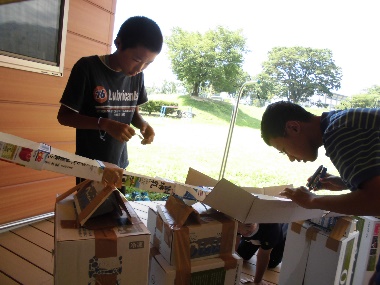 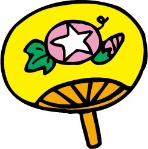 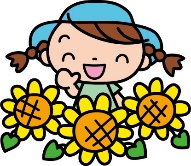 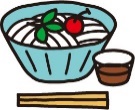 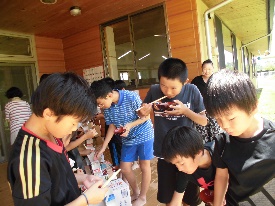 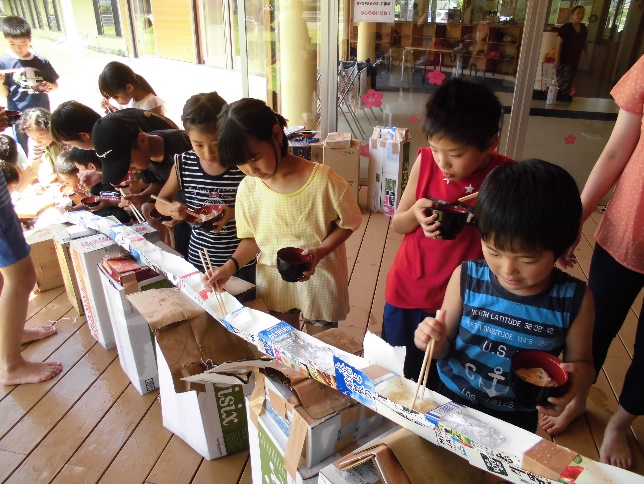 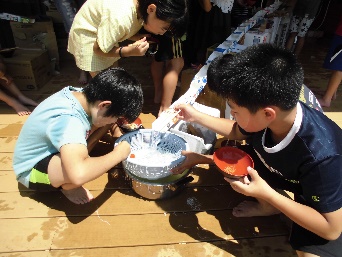 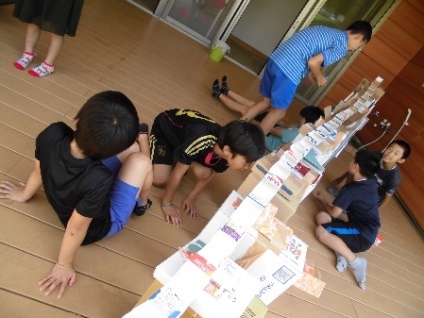 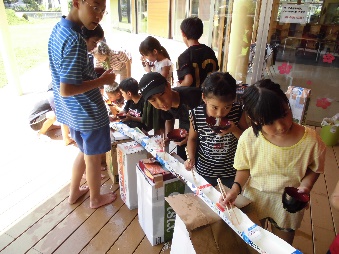 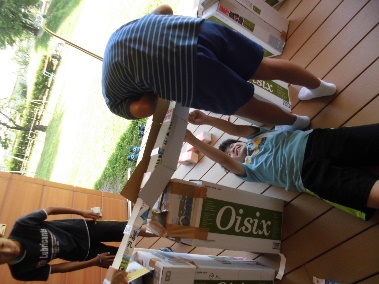 日内　　　容持ち物7日　うめっこ塾（科学あそび）参加費￥30014日　折り紙教室21日　三色おはぎ作り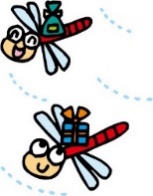 エプロン・マスク・お米1合・三角巾・参加費￥10028日　秋のマンカラ大会